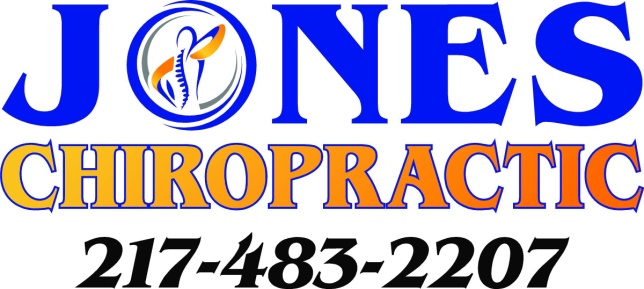 Date: ____________________  Name: _______________________________________________________________________________________              Last                                                                 First                                                              M.IAddress______________________________________City_______________State____________Zip Code__________E-mail (please provide for communication purposes) ____________________________________________Cell Phone:_______________________________		Home Phone:  ______________________________Sex:      ______Male        ______ Female                                    Age:__________       Birth date:____________________Married    ____Separated    ____Widowed     ____Divorced    ____Single    ____Partnered for ___Yrs     ____MinorPreferred method of communication: (Check one)   Email___   Phone ___Patient Employer/School ____________________________________________________________________________Address:_________________________________________________________________________________________Phone: __________________________________________   Occupation:_____________________________________Spouse’s Name:_____________________________  Phone:__________________Birthdate:_________________       Spouse’s Employer: ____________________________________________________Emergency Contact:_________________________________ Relationship:__________________ Phone_____________ ACCIDENT INFORMATION:  Is condition due to an accident?  Yes____   No____      Date of Accident     ___________ Type of Accident:    Auto ____       Work ____       Home____       Other ____INSURANCE INFORMATION:        Who is responsible for this account? ____________________ Relationship to patient:____________________________Insurance Co:____________________________________________ ID#______________________________________
Subscriber Name __________________________________________ Birthdate:________________________________Who can we thank for referring you to our office: _______________________________________Please indicate the reason you are seeing us today:  _____________________________________________________Use the symbols to show what type of pain you feel on the diagram. 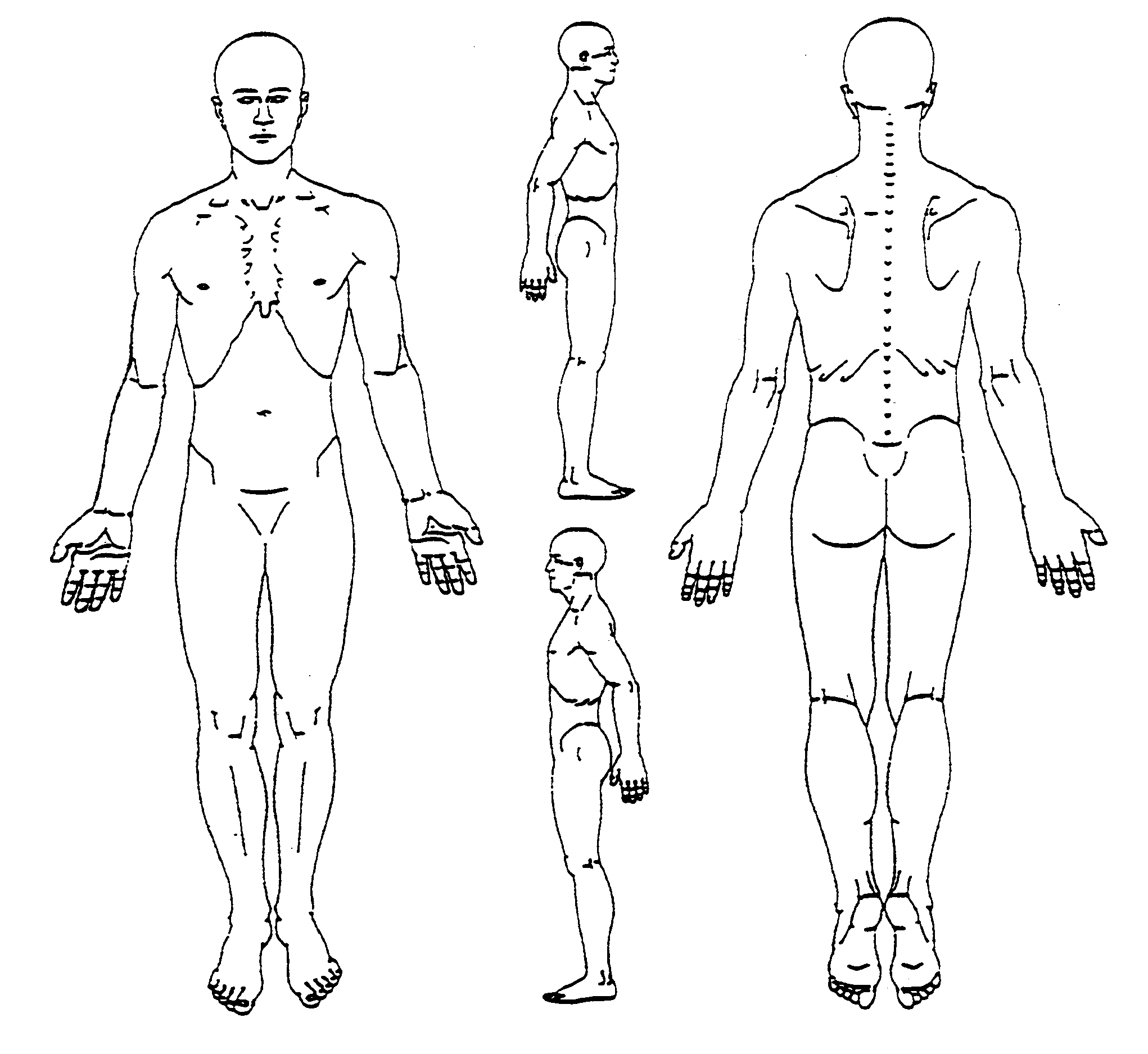 Using the pain scale below, circle the pain level you experience when this problem is at its very worst:                     .  Do you suffer from any other health conditions, regardless of whether you think they’re related to your spine: ______________________________________________________________________________________________________________________________________________________________________________________________________________________________________________________________________________________________________Do you have any radiating pain? ___________   Numbness or tingling? ________________How long have you been suffering with this problem, has it been more than a month or two? ____________________When was the first time you EVER recall having a problem in this area? _______________________________________How often are you suffering with this problem?       Constant (75 – 100% of the time) _________________Frequent (50 – 75% of the time)_________________________     Occasional (25 – 50% of the time) ________________ Intermittent (0 – 25% of the time) _______________________ Every trauma you’ve ever had gets recorded in the spine.  Please give a description of any injuries or accidents over the course of your life (falls, sports injuries, car accidents), whether or not you think they are related to your spine: _______________________________________________________________________________________________________________________________________________________________________________________________________________________________________________________________________________________________________________Have you been under previous chiropractic care? _________________________________________________________List any MD’s or other physicians you’ve already seen for your current problem: __________________________________________________________________________________________________What postures, positions and repetitive motions do you do most of the day? ____________________________________________________________________________________________________________________________________What tests have you already had for this problem? X-rays MRI C.T. Scan  EMG/NCV  None  Other __________________________________________________________________________________________________What have you already tried for this problem? Anti-inflammatory Pain Meds Muscle Relaxers       Injections Physical Therapy Chiropractic Massage Exercise  Other __________________________________What makes your problem worse? Sitting Standing Changing Position Walking Bending Lifting Twisting Reaching Driving Sleeping Sneeze/Cough Computer Work Telephone Going From Sit to Stand                            Other_________________________________________________________________________________________What activity has this problem prevented you from doing that you would really like to be able to do again?  __________________________________________________________________________________________________What area of your life has this the most? Family Relationships Work Exercise Recreation __________________________________________________________________________________________________On a scale of 1 to 10, with 10 being the highest, what is your level of commitment to get rid of this problem: __________Please list any concerns you may have about getting this problem corrected such as time or transportation: ____________________________________________________________________________________________________On a scale of 1 to 10 with 1=Poor and 10=Excellent, please rate how well you think you are doing in the following categories: Exercise________  Sleep ________ Diet _________ Stress Level _______ Water Intake ________ Energy Level__________ Do you take:   Omega 3 (Fish Oil)?  Yes  No                      Vitamin D3?  Yes  No                                    Probiotics?   Yes   No Who is your Family Physician or Primary Doctor that monitors you? __________________________________________________  PAST MEDICAL HISTORY Please list any significant conditions that you’ve been diagnosed with or been treated for over the course of your life: _________  _________________________________________________________________________________________________Please list any surgeries you have had over the course of your life: ___________________________________________________ MEDICATIONS List any medications you are taking: _____________________________________________________________________________ FAMILY HISTORY Mother:[Symbol]Living [Symbol]Deceased  List any medical problems: ______________________________________________________________ Father:[Symbol]Living [Symbol]Deceased  List any medical problems: _______________________________________________________________ List any problems common in your family:[Symbol]Cancer [Symbol]Diabetes [Symbol]Heart disease [Symbol]High blood pressure [Symbol]Stroke [Symbol]Arthritis  [Symbol]Scoliosis [Symbol]Thyroid disease [Symbol]Osteoporosis[Symbol] Other _______________________________________________________ SOCIAL HISTORY Do you have any children?[Symbol]Yes [Symbol]No   If yes, how many? _____________________________________________________________ Do you drink alcohol?[Symbol]Yes [Symbol]No  If yes, how much & how often? _______________________________________________________ Smoking Status (Circle one):  Every Day Smoker / Occasional Smoker / Former Smoker / Never Smoked 